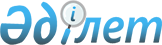 О внесении изменений в решение Железинского районного маслихата от 25 декабря 2015 года № 267-5/32 "О бюджете Железинского района на 2015 - 2017 годы"Решение маслихата Железинского района Павлодарской области от 23 сентября 2015 года № 319-5/40. Зарегистрировано Департаментом юстиции Павлодарской области 15 октября 2015 года № 4760      В соответствии с пунктом 4 статьи 106 Бюджетного кодекса Республики Казахстан от 4 декабря 2008 года, подпунктом 1) пункта 1 статьи 6 Закона Республики Казахстан от 23 января 2001 года "О местном государственном управлении и самоуправлении в Республике Казахстан", Железинский районный маслихат РЕШИЛ:

       Внести в решение районного маслихата от 25 декабря 2014 года № 267-5/32 "О бюджете Железинского района на 2015 - 2017 годы" (зарегистрированное в Реестре государственной регистрации нормативных правовых актов от 14 января 2015 года за № 4265, опубликованное в районных газетах "Родные просторы", "Туған өлке" от 24 января 2015 года № 3), следующие изменения:

      в пункте 1:

      в подпункте 1):

      цифры "2911794" заменить цифрами "2892161";

      цифры "546914" заменить цифрами "530633";

      цифры "5985" заменить цифрами "2633";

      в подпункте 2) цифры "2918239" заменить цифрами "2898606";

      в подпункте 3) цифры "32817" заменить цифрами "35790";

      цифры "41622" заменить цифрами "44595";

      в подпункте 5) цифры "-39262" заменить цифрами "-42235";

      в подпункте 6) цифры "39262" заменить цифрами "42235";

      приложения 1, 6 к указанному решению изложить в новой редакции согласно приложениям 1, 2 к настоящему решению.

       Контроль за исполнением данного решения возложить на постоянную комиссию социально-экономического развития и бюджета районного маслихата.

       Настоящее решение вводится в действие с 1 января 2015 года.

 Районный бюджет на 2015 год Распределение сумм трансфертов органам
местного самоуправления на 2015 год
					© 2012. РГП на ПХВ «Институт законодательства и правовой информации Республики Казахстан» Министерства юстиции Республики Казахстан
				
      Председатель сессии

      районного маслихата

Ж. Балтабаев

      Секретарь районного маслихата

В. Крутиков
Приложение 1
к решению Железинского
районного маслихата
от 23 сентября 2015 года
№ 319-5/40 (XL (очередная)
сессия, V созывПриложение 1
к решению Железинского
районного маслихата
(XXXII (очередная)
сессия V созыв) от 25 декабря
2014 года № 267-5/32Категория

Категория

Категория

Категория

Всего (тыс. тенге)

Класс

Класс

Класс

Всего (тыс. тенге)

Подкласс

Подкласс

Всего (тыс. тенге)

Наименование

Всего (тыс. тенге)

1

2

3

4

5

I. ДОХОДЫ

2892161

1

Налоговые поступления

530633

1

01

Подоходный налог

164098

1

03

2

Индивидуальный подоходный налог

164098

1

03

Социальный налог

123686

1

3

1

Социальный налог

123686

1

04

Налоги на собственность

225600

1

4

1

Налоги на имущество

193819

1

4

3

Земельный налог

1643

1

4

4

Налог на транспортные средства

19278

1

05

5

Единый земельный налог

10860

1

05

Внутренние налоги на товары, работы и услуги

14929

1

5

2

Акцизы

2320

1

5

3

Поступления за использование природных и других ресурсов

6862

1

08

4

Сборы за ведение предпринимательской и профессиональной деятельности

5747

1

08

Обязательные платежи, взимаемые за совершение юридически значимых действий и (или) выдачу документов уполномоченными на то государственными органами или должностными лицами

2320

1

8

1

Государственная пошлина

2320

2

Неналоговые поступления

2633

2

01

Доходы от государственной собственности

2167

2

1

5

Доходы от аренды имущества, находящегося в государственной собственности

2154

7

Вознаграждения по кредитам, выданным из государственного бюджета

13

02

Поступления от реализации товаров (работ, услуг) государственными учреждениями, финансируемыми из государственного бюджета

7

1

Поступления от реализации товаров (работ, услуг) государственными учреждениями, финансируемыми из государственного бюджета

7

2

06

Прочие неналоговые поступления

459

2

6

1

Прочие неналоговые поступления

459

3

Поступления от продажи основного капитала

3118

3

01

Продажа государственного имущества, закрепленного за государственными учреждениями

30

3

1

1

Продажа государственного имущества, закрепленного за государственными учреждениями

30

3

03

Продажа земли и нематериальных активов

3088

3

3

1

Продажа земли

1478

3

3

2

Продажа нематериальных активов

1610

4

Поступления трансфертов

2355777

4

02

Трансферты из вышестоящих органов государственного управления

2355777

4

2

2

Трансферты из областного бюджета

2355777

Функциональная группа

Функциональная группа

Функциональная группа

Функциональная группа

Функциональная группа

Всего тыс. тенге

Функциональная подгруппа

Функциональная подгруппа

Функциональная подгруппа

Функциональная подгруппа

Всего тыс. тенге

Администратор бюджетных программ

Администратор бюджетных программ

Администратор бюджетных программ

Всего тыс. тенге

Программа

Программа

Всего тыс. тенге

Наименование

Всего тыс. тенге

1

2

3

4

5

6

II. ЗАТРАТЫ

2898606

01

Государственные услуги общего характера

295842

01

1

Представительные, исполнительные и другие органы, выполняющие общие функции государственного управления

238634

112

Аппарат маслихата района (города областного значения)

11707

01

1

001

Услуги по обеспечению деятельности маслихата района (города областного значения)

11707

122

Аппарат акима района (города областного значения)

71476

01

1

001

Услуги по обеспечению деятельности акима района (города областного значения)

71476

123

Аппарат акима района в городе, города районного значения, поселка, села, сельского округа

155451

01

1

001

Услуги по обеспечению деятельности акима района в городе, города районного значения, поселка, села, сельского округа

144425

01

1

022

Капитальные расходы государственного органа

6640

01

1

032

Капитальные расходы подведомственных государственных учреждений и организаций

4386

01

2

Финансовая деятельность

13127

452

Отдел финансов района (города областного значения)

13127

01

2

001

Услуги по реализации государственной политики в области исполнения бюджета и управления коммунальной собственностью района (города областного значения)

11012

01

2

003

Проведение оценки имущества в целях налогообложения

749

01

2

010

Приватизация, управление коммунальным имуществом, пост приватизационная деятельность и регулирование споров, связанных с этим

1366

01

5

Планирование и статистическая деятельность

18481

453

Отдел экономики и бюджетного планирования района (города областного значения)

18481

001

Услуги по реализации государственной политики в области формирования и развития экономической политики, системы государственного планирования

18022

01

5

004

Капитальные расходы государственного органа

459

9

Прочие государственные услуги общего характера

25600

454

Отдел предпринимательства и сельского хозяйства района (города областного значения)

18581

001

Услуги по реализации государственной политики на местном уровне в области развития предпринимательства и сельского хозяйства

18581

458

Отдел жилищно-коммунального хозяйства, пассажирского транспорта и автомобильных дорог района (города областного значения)

7019

13

9

001

Услуги по реализации государственной политики на местном уровне в области жилищно-коммунального хозяйства, пассажирского транспорта и автомобильных дорог

7019

02

Оборона

11656

02

1

Военные нужды

9499

122

Аппарат акима района (города областного значения)

9499

02

1

005

Мероприятия в рамках исполнения всеобщей воинской обязанности

9499

02

2

Организация работы по чрезвычайным ситуациям

2157

122

Аппарат акима района (города областного значения)

2157

006

Предупреждение и ликвидация чрезвычайных ситуаций масштаба района (города областного значения)

294

007

Мероприятия по профилактике и тушению степных пожаров районного (городского) масштаба, а также пожаров в населенных пунктах, в которых не созданы органы государственной противопожарной службы

1863

04

Образование

1644895

04

1

Дошкольное воспитание и обучение

103056

123

Аппарат акима района в городе, города районного значения, поселка, села, сельского округа

66687

004

Обеспечение деятельности организаций дошкольного воспитания и обучения

37917

041

Реализация государственного образовательного заказа в дошкольных организациях образования

28770

464

Отдел образования района (города областного значения)

36369

04

1

040

Реализация государственного образовательного заказа в дошкольных организациях образования

36369

04

2

Начальное, основное среднее и общее среднее образование

1474733

123

Аппарат акима района в городе, города районного значения, поселка, села, сельского округа

12139

04

2

005

Организация бесплатного подвоза учащихся до школы и обратно в сельской местности

12139

464

Отдел образования района (города областного значения)

1424839

04

2

003

Общеобразовательное обучение

1408055

04

2

006

Дополнительное образование для детей

16784

465

Отдел физической культуры и спорта района (города областного значения)

37755

04

2

017

Дополнительное образование для детей и юношества по спорту

37755

04

9

Прочие услуги в области образования

67106

464

Отдел образования района (города областного значения)

67106

04

9

001

Услуги по реализации государственной политики на местном уровне в области образования

16850

04

9

005

Приобретение и доставка учебников, учебно-методических комплексов для государственных учреждений образования района (города областного значения)

14650

04

9

007

Проведение школьных олимпиад, внешкольных мероприятий и конкурсов районного (городского) масштаба

1830

012

Капитальные расходы государственного органа

504

04

9

015

Ежемесячная выплата денежных средств опекунам (попечителям) на содержание ребенка-сироты (детей-сирот), и ребенка (детей), оставшегося без попечения родителей

12166

022

Выплата единовременных денежных средств казахстанским гражданам, усыновившим (удочерившим) ребенка (детей)-сироту и ребенка (детей), оставшегося без попечения родителей

447

029

Обследование психического здоровья детей и подростков и оказание психолого-медико-педагогической консультативной помощи населению

8976

04

9

067

Капитальные расходы подведомственных государственных учреждений и организаций

11683

05

Здравоохранение

204

05

9

Прочие услуги в области здравоохранения

204

123

Аппарат акима района в городе, города районного значения, поселка, села, сельского округа

204

05

9

002

Организация в экстренных случаях доставки тяжелобольных людей до ближайшей организации здравоохранения, оказывающей врачебную помощь

204

06

Социальная помощь и социальное обеспечение

121180

06

1

Социальное обеспечение

7047

464

Отдел образования района (города областного значения)

7047

06

2

030

Содержание ребенка (детей), переданного патронатным воспитателям

7047

06

2

Социальная помощь

97006

123

Аппарат акима района в городе, города районного значения, поселка, села, сельского округа

15946

06

2

003

Оказание социальной помощи нуждающимся гражданам на дому

15946

451

Отдел занятости и социальных программ района (города областного значения)

81060

06

2

002

Программа занятости

18823

004

Оказание социальной помощи на приобретение топлива специалистам здравоохранения, образования, социального обеспечения, культуры, спорта и ветеринарии в сельской местности в соответствии с законодательством Республики Казахстан

4365

06

2

005

Государственная адресная социальная помощь

0

06

2

006

Оказание жилищной помощи

550

06

2

007

Социальная помощь отдельным категориям нуждающихся граждан по решениям местных представительных органов

32616

06

2

010

Материальное обеспечение детей-инвалидов, воспитывающихся и обучающихся на дому

404

06

2

016

Государственные пособия на детей до 18 лет

1561

06

2

017

Обеспечение нуждающихся инвалидов обязательными гигиеническими средствами и предоставление услуг специалистами жестового языка, индивидуальными помощниками в соответствии с индивидуальной программой реабилитации инвалида

12551

052

Проведение мероприятий, посвященных семидесятилетию Победы в Великой Отечественной войне

10190

06

9

Прочие услуги в области социальной помощи и социального обеспечения

17127

451

Отдел занятости и социальных программ района (города областного значения)

17127

06

9

001

Услуги по реализации государственной политики на местном уровне в области обеспечения занятости и реализации социальных программ для населения

16423

06

9

011

Оплата услуг по зачислению, выплате и доставке пособий и других социальных выплат

558

050

Реализация Плана мероприятий по обеспечению прав и улучшению качества жизни инвалидов

146

07

Жилищно-коммунальное хозяйство

88372

07

1

Жилищное хозяйство

34237

123

Аппарат акима района в городе, города районного значения, поселка, села, сельского округа

355

07

1

007

Организация сохранения государственного жилищного фонда города районного значения, поселка, села, сельского округа

355

458

Отдел жилищно-коммунального хозяйства, пассажирского транспорта и автомобильных дорог района (города областного значения)

5780

07

1

004

Обеспечение жильем отдельных категорий граждан

5695

07

1

005

Снос аварийного и ветхого жилья

85

464

Отдел образования района (города областного значения)

1573

026

Ремонт объектов в рамках развития городов и сельских населенных пунктов по Дорожной карте занятости 2020

1573

466

Отдел архитектуры, градостроительства и строительства района (города областного значения)

26529

003

Проектирование и (или) строительство, реконструкция жилья коммунального жилищного фонда

0

074

Развитие и/или сооружение недостающих объектов инженерно-коммуникационной инфраструктуры в рамках второго направления Дорожной карты занятости 2020

1149

098

Приобретение жилья коммунального жилищного фонда

25380

07

2

Коммунальное хозяйство

36049

123

Аппарат акима района в городе, города районного значения, поселка, села, сельского округа

2809

07

2

014

Организация водоснабжения населенных пунктов

2809

458

Отдел жилищно-коммунального хозяйства, пассажирского транспорта и автомобильных дорог района (города областного значения)

33240

07

2

012

Функционирование системы водоснабжения и водоотведения

150

026

Организация эксплуатации тепловых сетей, находящихся в коммунальной собственности районов (городов областного значения)

16626

07

2

028

Развитие коммунального хозяйства

16464

07

3

Благоустройство населенных пунктов

18086

123

Аппарат акима района в городе, города районного значения, поселка, села, сельского округа

18086

07

3

008

Освещение улиц населенных пунктов

12334

07

3

009

Обеспечение санитарии населенных пунктов

4851

07

3

010

Содержание мест захоронений и погребение безродных

711

07

3

011

Благоустройство и озеленение населенных пунктов

190

08

Культура, спорт, туризм и информационное пространство

219401

08

1

Деятельность в области культуры

128855

123

Аппарат акима района в городе, города районного значения, поселка, села, сельского округа

123673

006

Поддержка культурно-досуговой работы на местном уровне

123673

455

Отдел культуры и развития языков района (города областного значения)

5182

08

1

009

Обеспечение сохранности историко-культурного наследия и доступа к ним

5182

08

2

Спорт

7880

123

Аппарат акима района в городе, города районного значения, поселка, села, сельского округа

291

028

Реализация физкультурно-оздоровительных и спортивных мероприятий на местном уровне

291

465

Отдел физической культуры и спорта района (города областного значения)

7589

001

Услуги по реализации государственной политики на местном уровне в сфере физической культуры и спорта

3764

08

2

006

Проведение спортивных соревнований на районном (города областного значения) уровне

3825

08

3

Информационное пространство

58693

455

Отдел культуры и развития языков района (города областного значения)

41584

08

3

006

Функционирование районных (городских) библиотек

41269

08

3

007

Развитие государственного языка и других языков народа Казахстана

315

456

Отдел внутренней политики района (города областного значения)

17109

08

3

002

Услуги по проведению государственной информационной политики

17109

08

9

Прочие услуги по организации культуры, спорта, туризма и информационного пространства

23973

455

Отдел культуры, развития языков, физической культуры и спорта района (города областного значения)

10962

08

9

001

Услуги по реализации государственной политики на местном уровне в области развития языков и культуры

7926

010

Капитальные расходы государственного органа

150

08

9

032

Капитальные расходы подведомственных государственных учреждений и организаций

2886

456

Отдел внутренней политики района (города областного значения)

13011

08

9

001

Услуги по реализации государственной политики на местном уровне в области информации, укрепления государственности и формирования социального оптимизма граждан

8203

08

9

003

Реализация мероприятий в сфере молодежной политики

4808

10

Сельское, водное, лесное, рыбное хозяйство, особо охраняемые природные территории, охрана окружающей среды и животного мира, земельные отношения

72116

10

1

Сельское хозяйство

25995

453

Отдел экономики и бюджетного планирования района (города областного значения)

11296

10

1

099

Реализация мер по оказанию социальной поддержки специалистов

11296

473

Отдел ветеринарии района (города областного значения)

14699

10

1

001

Услуги по реализации государственной политики на местном уровне в сфере ветеринарии

12754

003

Капитальные расходы государственного органа

178

10

1

005

Обеспечение функционирования скотомогильников (биотермических ям)

107

007

Организация отлова и уничтожения бродячих собак и кошек

797

10

1

047

Возмещение владельцам стоимости обезвреженных (обеззараженных) и переработанных без изъятия животных, продукции и сырья животного происхождения, представляющих опасность для здоровья животных и человека

863

10

6

Земельные отношения

11041

463

Отдел земельных отношений района (города областного значения)

11041

10

6

001

Услуги по реализации государственной политики в области регулирования земельных отношений на территории района (города областного значения)

11041

10

9

Прочие услуги в области сельского, водного, лесного, рыбного хозяйства, охраны окружающей среды и земельных отношений

35080

473

Отдел ветеринарии района (города областного значения)

35080

10

9

011

Проведение противоэпизоотических мероприятий

35080

11

Промышленность, архитектурная, градостроительная и строительная деятельность

11020

11

2

Архитектурная, градостроительная и строительная деятельность

11020

466

Отдел архитектуры, градостроительства и строительства района (города областного значения)

11020

11

2

001

Услуги по реализации государственной политики в области строительства, улучшения архитектурного облика городов, районов и населенных пунктов области и обеспечению рационального и эффективного градостроительного освоения территории района (города областного значения)

8330

11

2

013

Разработка схем градостроительного развития территории района, генеральных планов городов районного (областного) значения, поселков и иных сельских населенных пунктов

2690

12

Транспорт и коммуникации

401236

12

1

Автомобильный транспорт

400903

123

Аппарат акима района в городе, города районного значения, поселка, села, сельского округа

24461

12

1

013

Обеспечение функционирования автомобильных дорог в городах районного значения, поселках, селах, сельских округах

15042

045

Капитальный и средний ремонт автомобильных дорог улиц населенных пунктов

9419

458

Отдел жилищно-коммунального хозяйства, пассажирского транспорта и автомобильных дорог района (города областного значения)

376442

12

1

023

Обеспечение функционирования автомобильных дорог

11300

045

Капитальный и средний ремонт автомобильных дорог районного значения и улиц населенных пунктов

365142

9

Прочие услуги в сфере транспорта и коммуникаций

333

458

Отдел жилищно-коммунального хозяйства, пассажирского транспорта и автомобильных дорог района (города областного значения)

333

024

Организация внутри поселковых (внутригородских), пригородных и внутрирайонных общественных пассажирских перевозок

333

037

Субсидирование пассажирских перевозок по социально значимым городским (сельским), пригородным и внутрирайонным сообщениям

0

13

Прочие

20590

13

3

Поддержка предпринимательской деятельности и защита конкуренции

896

454

Отдел предпринимательства и сельского хозяйства района (города областного значения)

896

13

3

006

Поддержка предпринимательской деятельности

896

13

9

Прочие

19694

123

Аппарат акима района в городе, города районного значения, поселка, села, сельского округа

15407

040

Реализация мер по содействию экономическому развитию регионов в рамках Программы "Развитие регионов"

15407

452

Отдел финансов района (города областного значения)

4287

13

9

012

Резерв местного исполнительного органа района (города областного значения)

4287

14

Обслуживание долга

13

14

1

Обслуживание долга

13

452

Отдел финансов района (города областного значения)

13

14

1

013

Обслуживание долга местных исполнительных органов по выплате вознаграждений и иных платежей по займам из областного бюджета

13

15

Трансферты

12081

1

Трансферты

12081

452

Отдел финансов района (города областного значения)

12081

006

Возврат неиспользованных (недоиспользованных) целевых трансфертов

859

016

Возврат, использованных не по целевому назначению целевых трансфертов

291

051

Трансферты органам местного самоуправления

10931

III. ЧИСТОЕ БЮДЖЕТНОЕ КРЕДИТОВАНИЕ

35790

БЮДЖЕТНЫЕ КРЕДИТЫ

44595

10

Сельское, водное, лесное, рыбное хозяйство, особо охраняемые природные территории, охрана окружающей среды и животного мира, земельные отношения

44595

10

1

Сельское хозяйство

44595

453

Отдел экономики и бюджетного планирования района (города областного значения)

44595

10

1

006

Бюджетные кредиты для реализации мер социальной поддержки специалистов

44595

5

Погашение бюджетных кредитов

8805

01

Погашение бюджетных кредитов

8805

1

Погашение бюджетных кредитов, выданных из государственного бюджета

8805

IV. САЛЬДО ПО ОПЕРАЦИЯМ С ФИНАНСОВЫМИ АКТИВАМИ

0

V. ДЕФИЦИТ БЮДЖЕТА

-42235

VI. ФИНАНСИРОВАНИЕ ДЕФИЦИТА БЮДЖЕТА

42235

Приложение 2
к решению Железинского
районного маслихата
от 23 сентября 2015 года
№ 319-5/40 (XL (очередная)
сессия, V созывПриложение 6
к решению Железинского
районного маслихата
(XXXII (очередная)
сессия V созыв) от 25 декабря
2014 года № 267-5/32№ п/п

Наименование сельских округов

Сумма (тыс. тенге)

1

Актауский

229

2

Алакольский

613

3

Башмачинский

519

4

Веселорощинский

1742

5

Енбекшинский

288

6

Железинский

2089

7

Лесной

545

8

Михайловский

1416

9

Новомирский

649

10

Озерновский

106

11

Прииртышский

994

12

Всего

10931

